Brigada da CantinaParte superior do formulárioEscalão: *Aspetos analisados pela Brigada da Cantina: *Os aspetos analisados pela Brigada da Cantina foram os seguintes- Promover o consumo da totalidade do prato, por forma a minimizar o desperdício alimentar.- Verificar que alimentos são feitos as sopas.- Verificar a higiene das mãos da comunidade educativa antes do inicio da refeição.- Zelar pela preservação, conservação e asseio das instalações do refeitório.- Verificar a quantidade de alunos e restante comunidade educativa que almoça enquanto mexe no telemóvel.- Verificar se os alunos respeitam a integridade física e psicológica de todos os membros da comunidade educativa.- Verificar aquilo que é feito com os restos e sobras de comida.- Verificar se é feita a separação dos resíduos.Envolvimento dos alunos e distribuição de tarefas: *O envolvimento dos alunos foi muito bom tendo em conta que se empenharam no cumprimento das suas tarefas. Foram envolvidos oito alunos e as tarefas foram distribuídas da seguinte forma: cada grupo de dois alunos ficou responsável por avaliar dois aspetos, portanto tiveram de elaborar as check-list para analisar esses aspetos. Os grupos de alunos foram intercalando de forma semanal para se poder avaliar cada aspeto mensalmente.Divulgação à comunidade educativa: *A divulgação foi feita através de cartazes de sensibilização que foram sendo expostos na Cantina.Registo fotográfico da brigada em ação: *
4 a 6 fotografias (PNG, JPEG)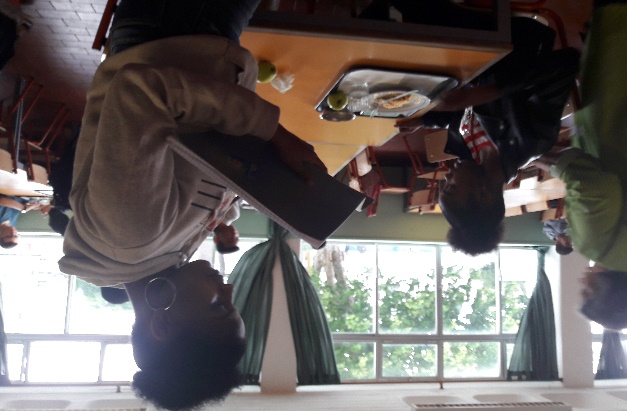 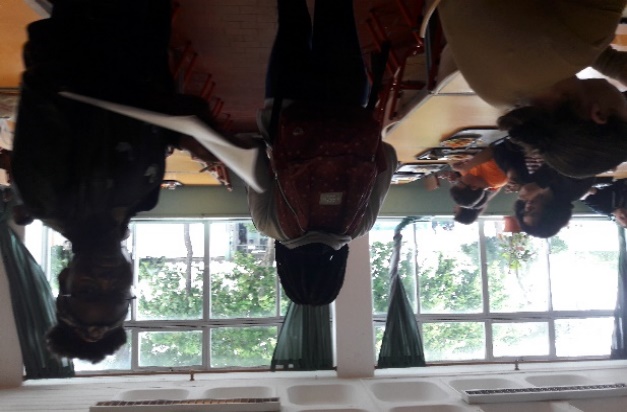 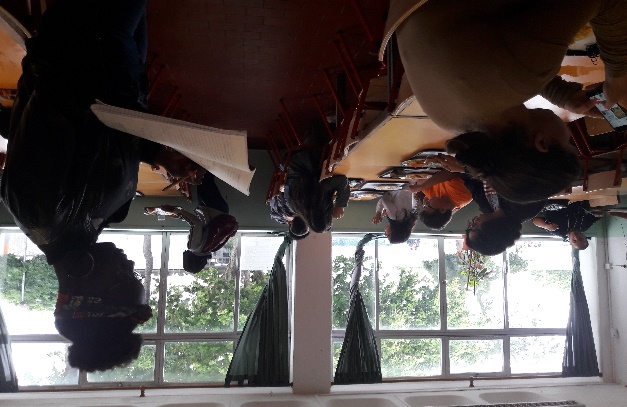 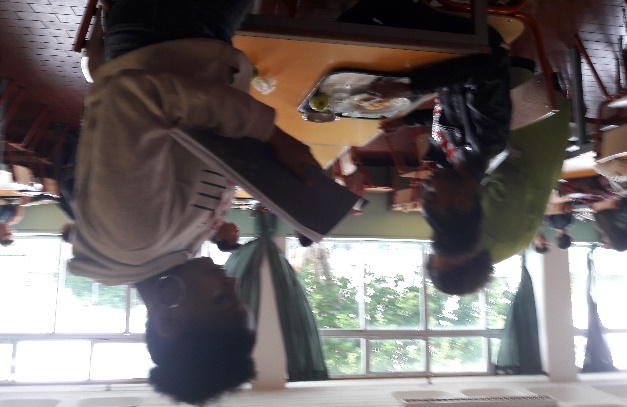 Anexos:
cartazes de divulgação, inquéritos realizados, planificação de tarefas, etc.Cartaz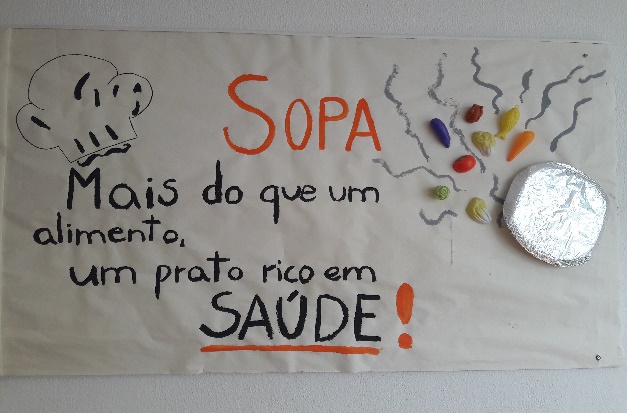 Verificação do consumo da totalidade do pratoParte inferior do formulárioDataConsumoPratoPratoPratoDataConsumoSopaPrato PrincipalSobremesa/FrutaTotalParcial